Letter of applicationSalam Chief-in-EditorsSaya mewakili para penulis, mengirimkan naskah:Judul: Efektifitas Deksmedetomidin dalam Menurunkan Kadar Hormon Stres Serum Pasien Bedah Ortopedi’” dalam bahasa Jnggris (Effectiveness of Dexmedetomidine in Reducing Serum Stress Hormone Levels in Orthopedic Surgery Patients), Judul singkat: Deksmetomidin menurukan hormon stresAuthor:Author		: dr. Ridzki Hastanus Sembada, Sp. AN.Affiliation	: DIKK UNDIPAddress		: Bagian Anestesiologi dan Terapi Intensif RSUD Dr. H. Soewondo 		  KendalEmail		: ridzkihastanus@gmail.comPhone		: 0811297380Author		: Prof. dr. Lisyani B. Suromo, Sp. PK(K)Affiliation	: DIKK UNDIPEmail		: lisyani_s@yahoo.comAuthor		: Dr. dr. M. Sofyan Harahap, Sp. ANAffiliation	: DIKK UNDIPEmail		: drsofyan@yahoo.comAuthor		: Prof. Dr. dr. Hardhono Susanto, PAK (K) Affiliation	: DIKK UNDIPEmail		: hardhonosusanto@yahoo.comAuthor		: Dr. dr. Selamat Budijitno, Sp.B (K)Onk, M.Si., Med Affiliation	: DIKK UNDIPEmail		: uud_dr@hotmail.com Author		: Dr. dr. Erwinanto, Sp.OG(K)	Affiliation	: DIKK UNDIPEmail		: erwinanto_md@icloud.comPara penulis menytakan:Semua penulis telah berkontribusi pada artikel yang dikirimkan, dan tidak ada pihak lain yang terlibat dalam penulisan artikel, tetapi tidak disebutkan sebagai penulis.Artikel belum dipublikasikan atau dikirim untuk dipublikasikan di jurnal lain dan telah disetujui oleh rekan penulis. Setelah menerima penerbit, hak berhak atas hak cipta dari materi yang diterbitkan. Pandangan dan pernyataan dalam naskah adalah tanggung jawab penulis.Para penulis menyatakan tidiak ada konflik kepentingan di dalam naskah ini.Para penulis menyatakan tidak ada konflik pendanaan di dalam naskah iniJumlah kata adalah 3512.Salam,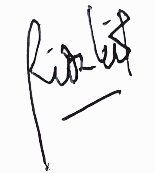 dr. Ridzki Hastanus Sembada, Sp. AN